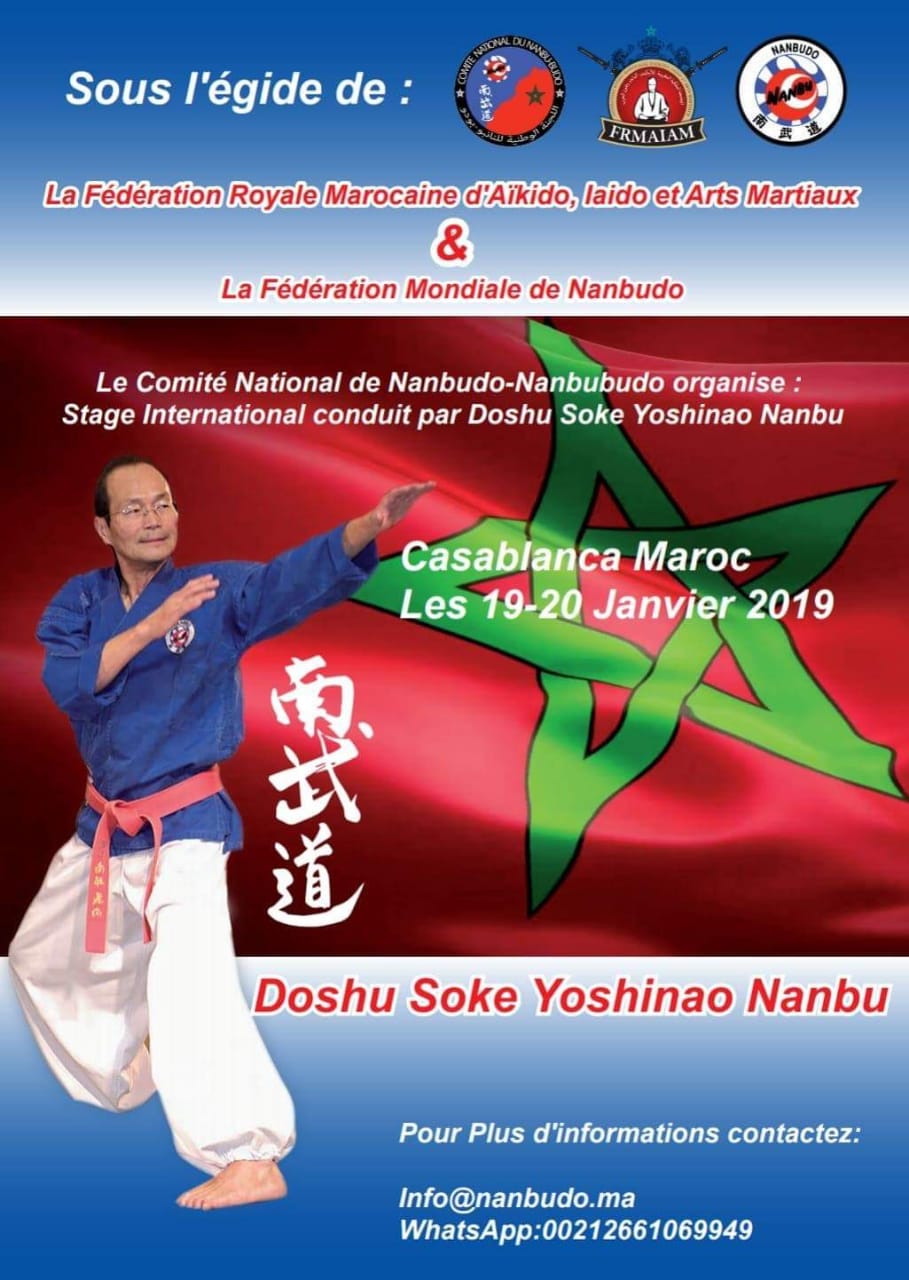 Le stage à Casablanca, Morocco s’approche. Vous êtes invités à nous rejoindre. Nous serons nombreux d’Afrique et d’Europe. Vous trouvez ci-après les informations :Programme :- Séances d’entrainement 19-20 Janvier 2019 : Samedi 10-12h et 16h-18h, Dimanche 10h-12h- Samedi 18h-19h 	: Finales Ju-Randori, démonstrations et cérémonie- Samedi 21h 	: diner  - Une compétition Jurandori sera organisée. Eliminatoires : Vendredi 18Finales Samedi 19.2 personnes par pays en total. Homme <65 kg et >= 65 Kg, Filles <60kg et >= 60 kg, Le cameroun, Sénégal et Côté d'ivoire ont déjà confirmé.Une Mise à niveau des arbitres est prévue.Prix, Hôtel, Transport :- Prix 30 euros pour les moins de 14 ans, 40 euros pour les autres- Transport gratuit pour tous les amis nanbudokas venant de l'étranger (gymnase, hôtel, aéroport, ...)- Hôtels: Liste recommandée (voir fichier joint)English The Casablanca Seminar is approaching. We invite you to join us. We will be in large numbers. Please find hereafter relevant information :Programme :- Training sessions 19 & 20 January 2019 : Saturday from 10-12pm and 4-6pm, Sunday 10-12pm- Saturday 6h-7h 	: Ju-randori finals, demo, ceremony- Saturday 21h 	: dîner  - The Jurandori competition will be organized Qualification : Friday 18Finals 		:Saturday 19.2 competitors per country in total. Men <65 kg and >= 65 Kg, Women <60kg and >= 60 kg, Cameroon, Senegal and Ivory Coast already confirmedA referee’s training is planned.Price, Hotel, Transportation :- Price 30 euros for less than 14 yo, 40 euros for others- Transportation (gymnasium, hotel, airport, ...) complimentary for all guests (Nanbudokas coming from abroad) - Hôtels: recommended list (see attached)